中国网报道（报道链接）：http://business.china.com.cn/2022-11/24/content_42183251.html中国网介绍：中国互联网新闻中心（中国网）是国务院新闻办公室领导的国家重点新闻网站，拥有十个语种的独立新闻采编、报道和发布权，是国家重大事件和全国“两会”、国务院新闻办以及各部委新闻发布指定网络报道和直播媒体。科创中国陕西智能制造科技服务团为环保企业支招作者：文讯  图/文来源：周兵随着“十四五”规划和2035年远景目标纲要发布，深入推进工业、建筑、交通等领域低碳转型发展成为未来一段时间的工作重点。交通领域的减碳降碳已成为我国实现“双碳”目标的关键一环，对全方位迈向低碳社会，实现高质量发展具有重要意义。西安上禹佳盛环保科技有限公司针对绿色交通产业进行绿色转型，首先看重的是技术支撑的转型需求。陕西智能制造科技服务团组织专家，通过“科创中国”平台用最便捷的效率为企业进行了科技“支招”。第一招：技术方向与科技赋能规划上禹佳盛是从事交通行业的环保型公司，随着国家绿色公路政策的推行，公司以绿色环保声屏障产业为启点，进行绿色产业转型的初步尝试。陕西智能制造科技服务团组织专家为该企业提供了以环境声学、建筑声学、人体工学、声学材料、建筑材料、道路交通等多学科作为理论支撑的策略。采用吸音和隔声的双重能效设计理念，由多家工程院所与专业机构联合研发的降噪技术。整体规划了科技赋能的技术方向与产业发展布局。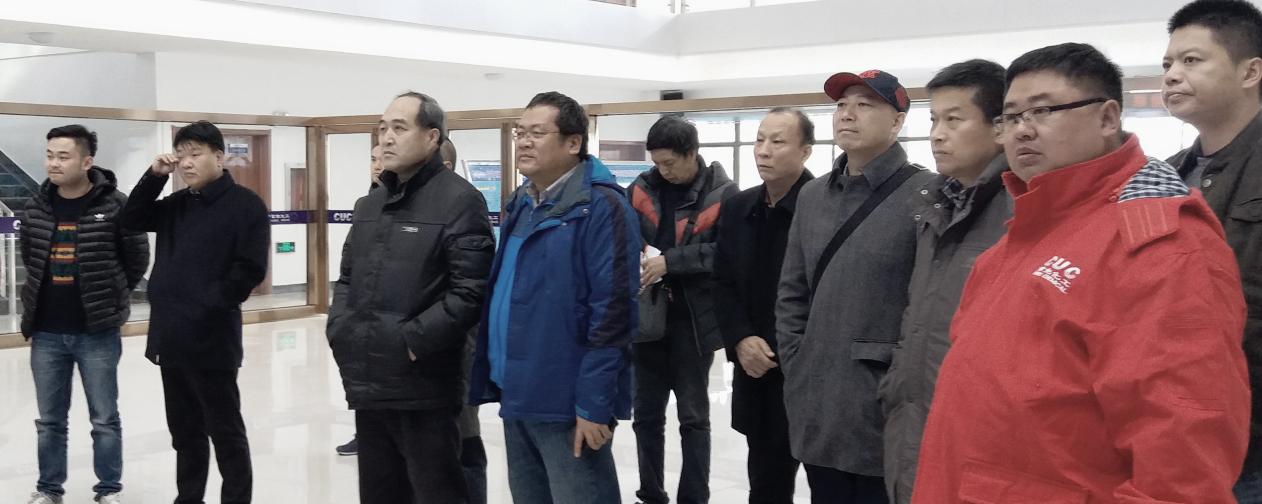 西安交通大学、陕西省大数据联盟、环保协会、公路协会等相关专家现场勘察企业需求第二招：生产线智能化设备引入随着理论技术的规划布局，按照技术指标实现了样品的测试。因此量化生产的工作提到日程中，这更是企业的发展核心。从厂房搭建、生产SOP制定，生产区域布局、生产设备智能化设计、企业安全操作规划等多个层面进行了整合。在高速路声屏障材料的生产中，采用低碳配方技术进行噪声治理，不仅环保，减碳效果好，而且，无须进行定期更换，耐久性和耐候性都非常好，可以达到和道路基础设施同寿命。预计未来绿色交通建设将有大量的需求。生产线智能化设备的引入将提高量产、减少损耗、在整体造价上形成优势。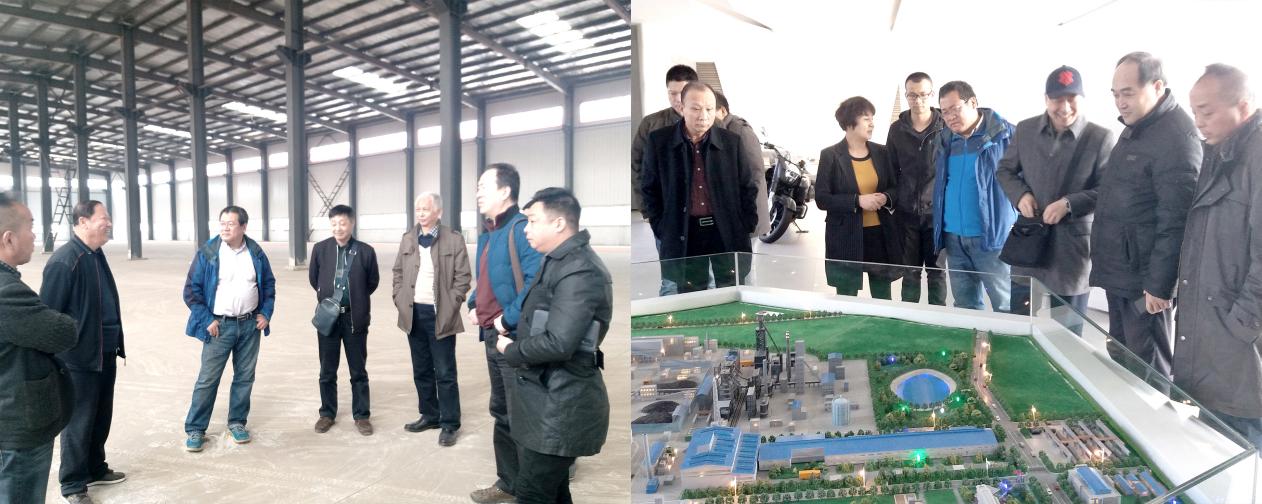 各领域相关专家根据企业整体布局规划、为企业厂区建设与设备引进实地的交流讨论第三招：打造技术输出的知识型企业新技术的市场应用广阔，未来绿色公路建设中一家企业很难满足市场需求。因此，陕西智能制造科技服务团为企业设计了：技术输出、知识引导合作方案，让更多的同行加入进来，成为该技术的推广者和受益者，凭借技术先导优势一起把绿色公路低碳声屏障产业的“蛋糕”做大，从此同行不是冤家。高速公路低碳化发展的今天，一定程度上是对低碳技术的竞争。参会专家：要义勇、左宏、马健勋、张杰、李丁、徐先锋、周兵等。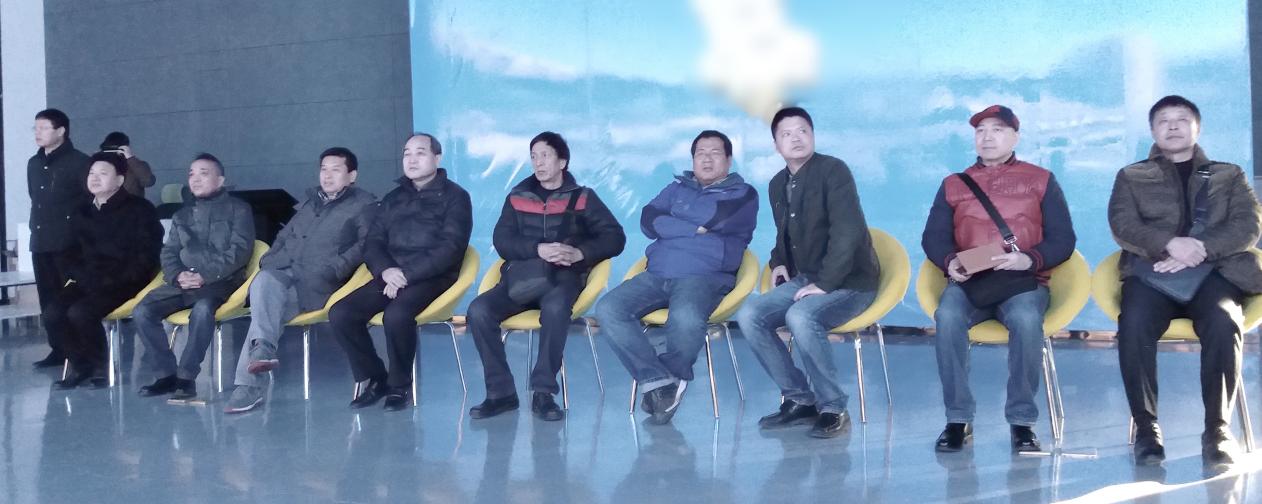 技术路线与产业布局关乎企业未来发展，各领域相关专家发表技术输出建议此次引用的降噪隔声技术是以全寿命周期低碳环保指标来要求的，是实现绿色公路战略要求的一次创新实践应用。标志着陕西智能制造科技服务团在绿色公路建设中，采用低碳新理念、新材料、新工艺对企业进行技术帮助的实际行动！